PATIENT SOCIAL HISTORY(Please Print and or Circle One) Page 1 of 2 NAME: __________________________________Date of Birth: _____/_____/________Age: _______MARITAL STATUS  EMPLOYMENTEDUCATIONALCOHOL CONSUMPTIONPATIENT SOCIAL HISTORY(Continued) (Please Print and or Circle One) Page 2 of 2 NAME: __________________________________________TOBACCO /VAPING USE CAFFEINE INTAKEEXERCISE HABITS1250 S. Tamiami Trail Suite 401Sarasota, Florida 34239Office: 941-366-2194 Fax:941-366-7025www.gulfshorepc.com 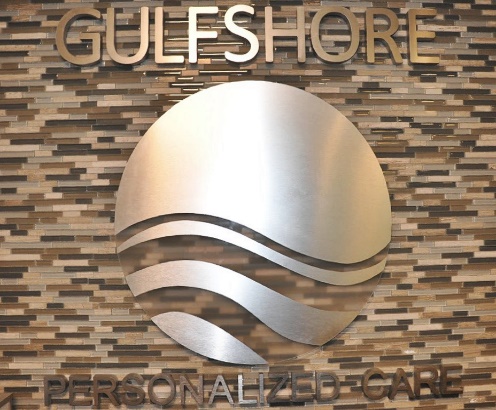 MarriedSingleDivorcedWidowedDomestic PartnershipWorking RetiredHigh SchoolCollegeGraduate SchoolYes NoDo You Drink Alcohol?#How Many Days Per Week#How Many Ounces (Oz)BeerWineHard LiquorType of AlcoholYes NoHas alcohol or does alcohol interfere with work, school or relationships?YesNoHave you ever received alcohol treatment?If so what type: Yes NoHave you had or have a relapse?YesNo Have you ever used tobacco?YesNoDo you smoke tobacco currently?Pipe Cig CigarIf yes, what type?#Quantity per day? YesNoDo you use e-Cigarette?Number of cups of coffee per day Number of cups of tea per dayNumber of cups of soda per dayYesNoDo you do any form of physical exercise?What Kind? (Print type) (Walk – Run/jog – Bike – Swim – Palates/ Yoga – Weight Lifting – Dance or Other)How often do you exercise? 